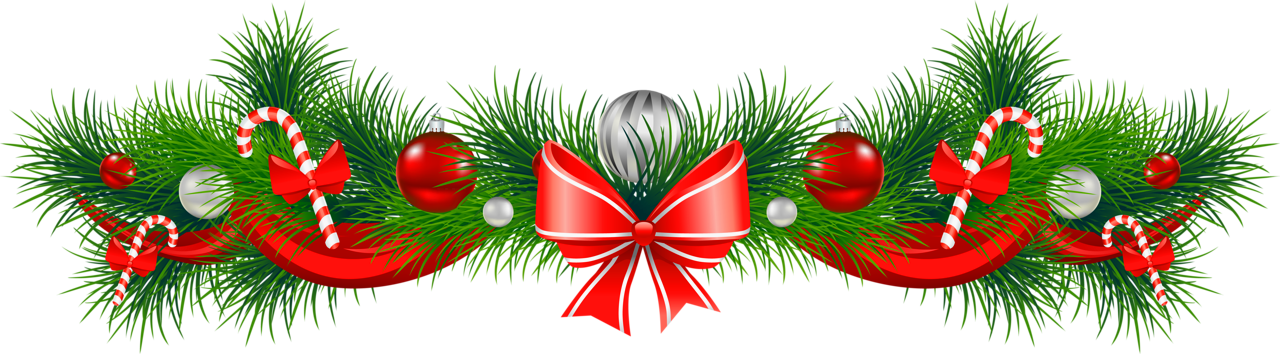 ŠKOLSKI JELOVNIK ZA PROSINAC 2018. (šk.god.2018./2019.)15 dana - 90,00 knŠkola ima pravo izmjene jelovnika.                                                                                                                                                                       Predsjednica povjerenstva: Vlatka KunićBroj danaDANDATUMOBROKMOGUĆI ALERGENII. TJEDAN 3.12.- 7.12.1.Ponedjeljak3.12.Sendvič, čajpšenica, soja2.Utorak4.12.Špageti bolognese, salata, kruhpšenica, jaja,celer3.Srijeda5.12.Rizi bizi, pileći dinosauri, salata,kruhpšenica, mlijeko, jaja4.Četvrtak6.12.Fino varivo, kruh, čokoladicapšenica, celer, gorušica, mlijeko, lješnjak5.Petak7.12.Mliječni namaz, kruh, kakaopšenica, mlijeko, lješnjakII. TJEDAN 10.12. – 14.12.6.Ponedjeljak10.12.Pašteta, kruh, puding, čajpšenica, soja,lješnjak7.Utorak11.12.Pileći rižoto, salata, kruhpšenica, celer   8. Srijeda12.12.Pužići s mljevenim mesom, kruh, salatapšenica, jaja,celer9.Četvrtak13.12.Hrenovke, ketchup, kruhpšenica, soja, gorušica10.Petak14.12.Pohani oslić, meksička salata, kruhpšenica, mlijeko, jajaIII. TJEDAN 17.12. – 21.12.11.Ponedjeljak17.12.Sir i vrhnje, salama, kruhpšenica, mlijeko, soja12.Utorak18.12.Pohani sir, pire krumpir, salata, kruhpšenica, mlijeko, jaja13.Srijeda19.12.Pileći paprikaš, kruh, salatapšenica, jaja,celer14.Četvrtak20.12.Piletina, mlinci, salata, kruhpšenica, jaja15.Petak21.12.Pizza, čajpšenica, gorušica, soja